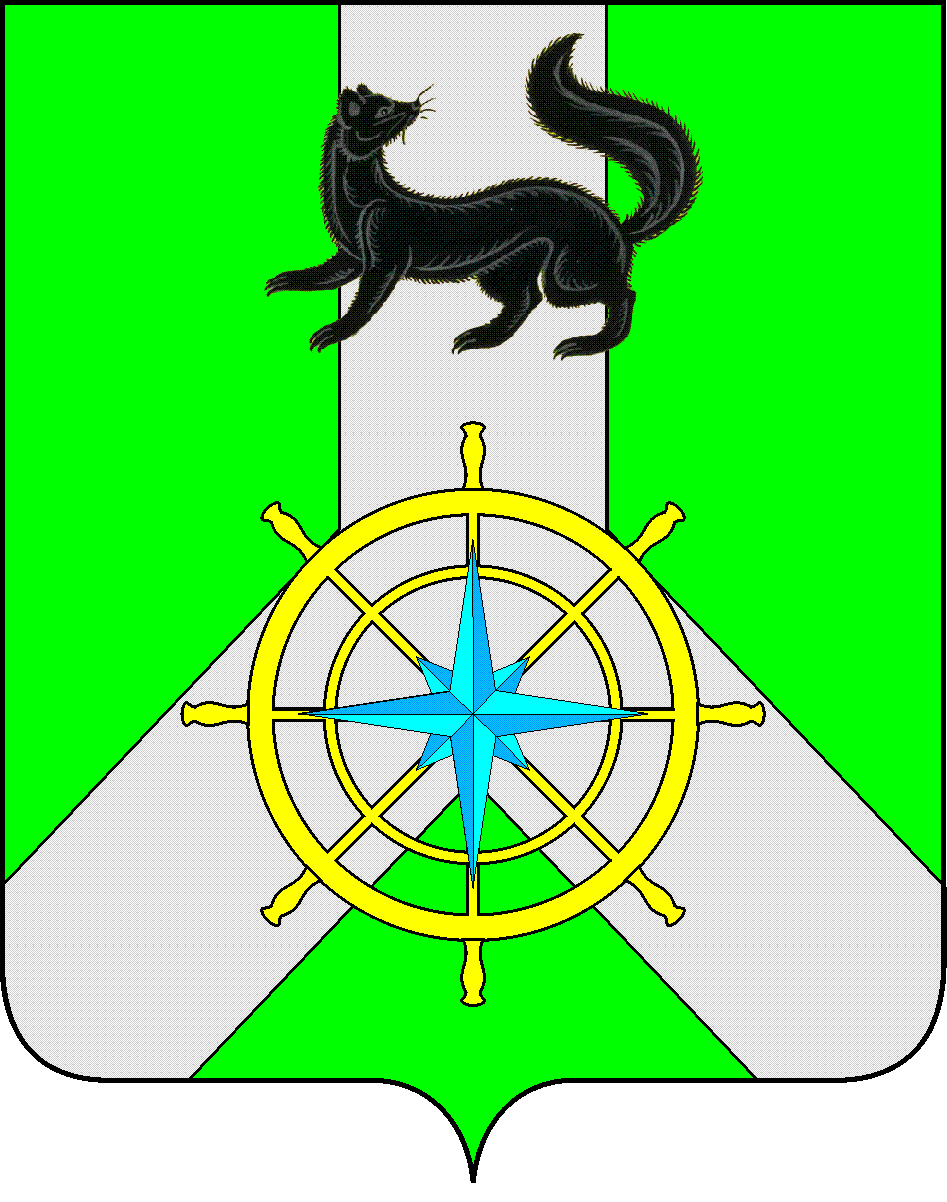 Р О С С И Й С К А Я   Ф Е Д Е Р А Ц И ЯИ Р К У Т С К А Я   О Б Л А С Т ЬК И Р Е Н С К И Й   М У Н И Ц И П А Л Ь Н Ы Й   Р А Й О НА Д М И Н И С Т Р А Ц И Я П О С Т А Н О В Л Е Н И Е	В целях поддержки активных, творческих и интеллектуально одаренных детей и взрослых, в соответствии с Федеральным законом от 29.12.2012 г. № 273 – ФЗ «Об образовании в Российской Федерации», руководствуясь ст.ст. 39, 55 Устава Муниципального образования Киренский район, утвержденногог решением Думы Киренского муниципального района от 28.10.2015г. №113/6 (с изменениями и дополнениями), администрация Киренского муниципального районаПОСТАНОВЛЯЕТ:	1. Утвердить Положение о поощрении победителей, призеров, участников конкурсных мероприятий Управления образования администрации Киренского муниципального района в период летней оздоровительной кампании 2023 года (Приложение № 1).	2. Настоящее постановление вступает в силу со дня подписания и подлежит размещению  на официальном сайте Управления образовния администрации Киренского муниципального района;		3. Контроль над исполнением настоящего Постановления возложить на начальника Управления образования администрации Киренского муниципального района.      И.О. главы администрации                                                          А.В. Воробьев                                                                       Приложение №1к постановлению администрации Киренского муниципального районаот 06.06.2023г. №328ПОЛОЖЕНИЕо поощрении победителей, призеров, участников конкурсных мероприятий Управления образования администрации Киренского муниципального района в период летней оздоровительной кампании 2023 годаОбщие положенияНастоящее положение о поощрении победителей, призеров, участников конкурсных мероприятий Управления образования администрации Киренского муниципального района в период летней оздоровительной кампании разработано с целью поддержки активных, творческих и интеллектуально одаренных  детей и взрослых, в рамках организации летней оздоровительной кампании.Настоящее Положение устанавливает порядок и условия награждения победителей, призеров, участников конкурсных мероприятий Управления образования администрации Киренского муниципального района в период летней оздоровительной кампании 2023 года.Положение направлено на реализацию права воспитанников дошкольных образовательных организаций, обучающихся общеобразовательных организаций и учреждений дополнительного образования, педагогических работников на поощрение в профессиональной, спортивной, научно-исследовательской и творческой деятельности.Поощрением может являться подарочный сертификат на приобретение товаров, а также подарочная продукция.Размер поощрений утверждается в пределах средств, выделяемых из средств бюджета муниципального образования Киренский район в рамках организации летней оздоровительной кампании на текущий финансовый год, в пределах сметы на каждое мероприятие.Положения конкурсных мероприятий утверждаются приказом начальника Управления образования администрации Киренского муниципального района.Порядок и размер поощренияУчастники конкурсных мероприятий: воспитанники дошкольных образовательных организаций, обучающиеся общеобразовательных организаций и учреждений дополнительного образования, педагогические работники.Основанием для поощрения победителей, призеров, участников конкурсных мероприятий являются:  победы в конкурсах, соревнованиях, активное  участие в мероприятиях.Награждение осуществляется согласно критериям оценивания в соответствии с Положениями конкурсных мероприятий и итоговыми протоколами жюри.Победители, призеры, участники конкурсных мероприятий награждаются дипломами, грамотами, сертификатами, призами и подарочными сертификатами.Награждение осуществляется начальником Управления образования администрации Киренского муниципального района по представлению оргкомитета конкурсного мероприятия.Списки награждаемых утверждаются приказом начальника Управления образования администрации Киренского муниципального района.Жюри по итогам конкурса имеет право учредить специальные призы.Размер призового фонда может меняться от общего объема средств, выделенных бюджетом на проведение мероприятия.Награждение участников дошкольных образовательных организаций по итогам районного конкурса «Лучшая физкультурно-оздоровительная площадка»:Награждение участников общеобразовательных организаций и учреждений дополнительного образования по итогам Летнего районного литературного конкурса «Читаем вместе» по повести Ирины Краевой "Колямба, внук Одежды Петровны, и компания":Заключительные положенияПоложение утверждается Постановлением администрации Киренского муниципального района.Положение действует до принятия новой редакции.СОГЛАСОВАНО:Начальник правового отдела                                                                               И.С. Чернина               Начальник Управления образования                                                                                       администрации Киренского муниципальногорайона                                                                                                                    О.П.ЗвягинцеваИсп. Зам начальника УО (по ФХД)-начальник отдела БПФи К Управления образования   М.Г. Поляченкоот   06 июня 2023г.№  328г. КиренскОб утверждении Положения о поощрениипобедителей, призеров, участников конкурсныхмероприятий Управления образования администрации Киренского муниципального района в период летней оздоровительной кампании 2023 года№ п\пРезультат участияРазмер призового фонда1.Победитель 1 учреждение * до 10000 р.2.Призер 2 учреждения * до 7000 р.3.Участник 7 учреждений * до 3000 р.№ п\пРезультат участия Размер призового фонда1.Победитель в командном первенстве 1 учреждение * до 7000 р.2.Призер в командном первенстве4 учреждения * до 3000 р.3.Победители, призеры, участники в личном первенствеПодарочная продукция:книга Ирины Краевой "Колямба, внук Одежды Петровны, и компания" – 100 шт * до 400 р.